令和３年度「ニュースポーツ教室」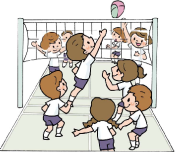 参 加 申 込 書◎上記の開催教室で参加したい教室（日付）に○を記入してください。※各教室定員30名。定員になり次第締め切りますで、ご了承ください。【申込み先：生涯学習課スポーツ振興係】（FAX・メール可）FAX：055-948-1470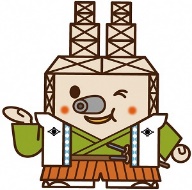 E-mail：sports@city.izunokuni.shizuoka.jpＦＡＸ送信後には、送付確認の電話を生涯学習課へお願いします。TEL：055-948-1460ふ　り　が　な性別性別男 ・ 女男 ・ 女名　　　　　前性別性別男 ・ 女男 ・ 女生　年　月　日昭和 ・ 平成年　　月　　日 （　　 歳）昭和 ・ 平成年　　月　　日 （　　 歳）昭和 ・ 平成年　　月　　日 （　　 歳）昭和 ・ 平成年　　月　　日 （　　 歳）昭和 ・ 平成年　　月　　日 （　　 歳）昭和 ・ 平成年　　月　　日 （　　 歳）昭和 ・ 平成年　　月　　日 （　　 歳）住　　　　　所〒〒〒〒〒〒〒連絡先電話番号　　　　　　－　　　　　－　　　　　　－　　　　　－　　　　　　－　　　　　－　　　　　　－　　　　　－　　　　　　－　　　　　－　　　　　　－　　　　　－　　　　　　－　　　　　－教室参加経験初参加　・　過去参加経験あり　※どちらかに○を記入初参加　・　過去参加経験あり　※どちらかに○を記入初参加　・　過去参加経験あり　※どちらかに○を記入初参加　・　過去参加経験あり　※どちらかに○を記入初参加　・　過去参加経験あり　※どちらかに○を記入初参加　・　過去参加経験あり　※どちらかに○を記入初参加　・　過去参加経験あり　※どちらかに○を記入開催教室長岡教室12月3日（金）3日（金）開催教室長岡教室１月21日（金）21日（金）開催教室長岡教室２月　４日（金）　４日（金）18日（金）18日（金）開催教室長岡教室３月18日（金）18日（金）開催教室大仁教室12月11日（土）11日（土）開催教室大仁教室１月15日（土）15日（土）29日（土）29日（土）開催教室大仁教室２月12日（土）12日（土）開催教室大仁教室3月26日（土）26日（土）開催教室韮山教室12月４日（土）４日（土）開催教室韮山教室1月15日（土）15日（土）22日（土）22日（土）29日（土）開催教室韮山教室2月5日（土）5日（土）19日（土）19日（土）